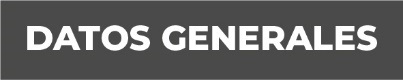 Nombre José de Jesús Valadez EspinozaGrado de Escolaridad Licenciatura en DerechoCédula Profesional (Licenciatura) 5386516Teléfono de Oficina 228-8-41-02-70. Ext. 3205Correo Electrónico Formación Académica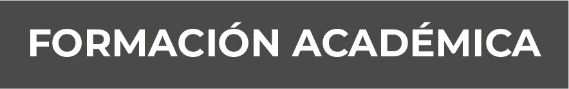 Año 2001- 2005Instituto de Estudios Avanzados de OrienteTrayectoria Profesional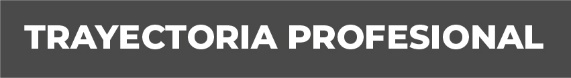 Año 2016 - 2019Fiscal Tercero Unidad Integral Misantla, Ver.2019 – 2020Fiscal Primero Unidad Integral Xalapa, Ver. Conocimiento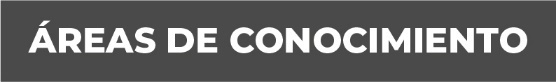 Penal, laboral, civil, Mercantil y Administrativo